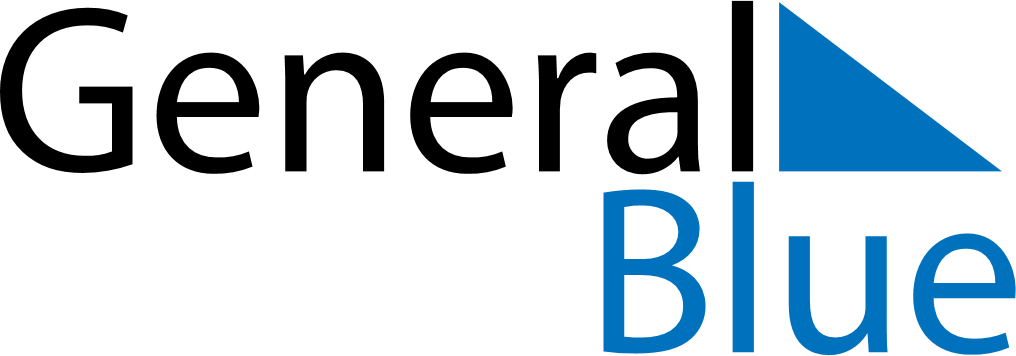 October 2020October 2020October 2020October 2020ZambiaZambiaZambiaSundayMondayTuesdayWednesdayThursdayFridayFridaySaturday122345678991011121314151616171819202122232324Independence Day2526272829303031